ENGLISH SCHOOLS’ FOOTBALL ASSOCIATION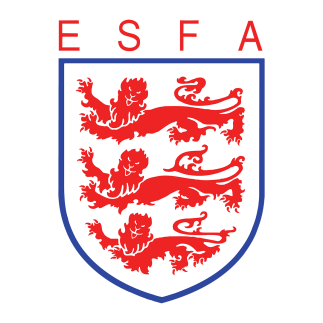 U18 BOYS - PLAYER NOMINATION FORMINTERNATIONAL SELECTION 2018-2019(Players under 18 at midnight 31 Dec 2018 – UEFA age band 2001-2002)*Please note to participate in ESFA activities students must be enrolled in full time education and attending at a School, VI Form College, General Further Education College or an Independent College for at least 540 hours of planned learning per year. Those entering into an apprenticeship agreement, engaged in a traineeship or in full time work with part time education or training or self-employment are not eligible for nomination.Player Details:Name:		Home Address:	Post Code:	Home tel:						  Date of Birth:School/College:						  County:	Parent details:Name:		Parent Mobile:	Parent email address:	Preferred Position (List 1,2,3.)	Nominated by  	_____________________________________________________________________________                           (Print Name and Appointment, i.e. Secretary or Team Manager)County Association  _________________________________Before sending this form it is very important to check with the player that all the above information is correct and that the player has confirmed his availability to play at this level. He must have been born on or between January 1st 2001 and December 31st 2002.This form must be returned BY EMAIL to your ESFA U18 Regional Coordinator AT LEAST ONE WEEK before the Regional Trial dateNorth		-	Andy Buckingham  	abuckingham@qegsblackburn.com   Midlands	-	Paul Rickard		p.rickard@blueyonder.co.uk South East	-	Dave Woollaston		daw.esfa@virgin.net South West	-	Stuart Inger		sjinger@btinternet.com GKLBRBCBSWLMFCMFRMFRWCFLW